HPAO Spring 2023 Tutoring *All tutors also available by appointment via email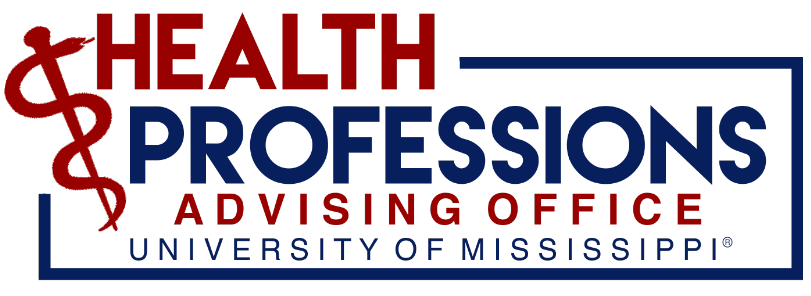 SubjectTutorDays and TimesRoom and EmailBISC 162Sophia SaccoTuesdays 4pm p-6pmThursdays 4pm – 6pmLamar 208Lamar 208sasacco@go.olemiss.eduBISC 207Kate BrozovicTuesdays 1pm – 3pmThursdays 1pm-3pmChi Omega Conference Roomkebrozov@go.olemiss.eduhttps://groupme.com/contact/29587051/7bRh6zeXCHEM 101/ Gen ChemKailey BellMondays 9am – 10amWednesdays 9am-10amTuesday 4pm-6pmHonors College 114Honors College 114Lamar 125kbell1@go.olemiss.eduhttps://groupme.com/join_group/89935251/AQQ35aeyO-ChemDanny ZuckermanWednesday 3pm-5pmThursday 4pm-6pmLamar 133Lamar 133drzucker@go.olemiss.eduhttps://groupme.com/join_group/89661534/b8ZOcCZXChem 373Andie ClevelandWednesday 3pm -5pmThursday 4pm -6pmLamar 125Lamar 207‎Abcleve3@go.olemiss.eduhttps://groupme.com/join_group/91917128/SlMmlpeiPhysics 213/214Eden BayerWednesday 3pm – 5pmThursdays 1 pm -3pmLamar 207JCE 117eebayer@go.olemiss.eduMathNoah MunozWednesday 4pm – 6pmThursday 4pm – 6-mLamar 214Lamar 214namunoz@go.olemiss.eduBISC 333Jake DraperTuesday 4pm – 6pmThursday 5pm – 7pmLamar 320Lamar 320jddraper@go.olemiss.edu